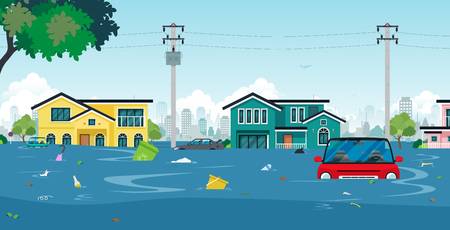 Мониторинг подъема уровня воды в реках Дорогобужского района в период прохождения  дождевого паводка в июне 2020 годаДатаВремяУровень водыд. Полибиносм(временный гидропост)Подъем водыд. Полибиноза сутки смУровень водыд. Усвятьесм (временный гидропост)Подъем водыд. Усвятьеза сутки смУровень водыг. Дорогобуж(постоянный гидропост) смПодъем водыг. Дорогобужза суткисм03.06.202008:00105+105-+90--04.06.202008:00170+65140+50253+5205.06.202008:00200+30100-40290+3706.06.202008:00225+2580-20319+2907.06.202008:00230+580-325+608.06.202008:002300-09.06.202008:00250+20-10.06.202008:00255+5359+1211.06.202008:00220-35--356-312.06.202008.00190-30338-1813.06.20208:00150-40310-2814.06.202008.00130-20--275-3515.06.202008.00170+40--271-416.06.202008:00200+30--288+1717.06.202008.00190-10----18.06.202008.00140-50----